                   Università degli Studi Magna Græcia di Catanzaro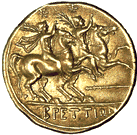 Corso di Laurea in Scienze Motorie e SportiveSEDUTA DI LAUREA DEL  08  NOVEMBRE  2018    ore 8:30 - Aula C1 - Campus UniversitarioCommissionePresidente: Prof. Gasparini G.Componenti: Ammendolia A, Sciacqua A, Emerenziani GP, Fiume G, Graceffa F, Calabrò A,  Vaccaro MG, Gradilone A, Iona T,  Tornello F.Supplente: Corapi G.COGNOMENOMETESIRELATORECARDAMONE CLASSE 33BENIAMINOIL CORPO DAL FASCISMO ALL’ETA’ CONTEMPORANEA.PROF.GRACEFFA FRANCESCOGIUSEPPEFEDERICOCLASSE 33PIETRORUOLO DELL’ATTIVITA’ FISICA NELLA PREVENZIONE E NEL TRATTAMENTO DELL’OBESITA’.GRADILONE ANTONIOCOGNOMENOME                         TESI      RELATOREAGOSTOCRISTINALA RIATLETIZZAZIONE DOPO RICOSTRUZIONE DEL TENDINE D’ACHILLE NELLO SPORTIVO.PROF. AMMENDOLIA ANTONIOARCERIMARCORIEDUCAZIONE FUNZIONALE DOPO LA LESIONE DEL LEGAMENTO CROCIATO ANTERIORE.PROF.GASPARINI GIORGIOBARILLARIDAVIDELESIONE DEL LCA NEL CALCIATORE: RIATLETIZZAZIONE.PROF.SCARFONE ROSARIOCATAGNOTI RACHELEVALUTAZIONE DEI TRAUMI DENTALI E DELL’USO DEI PARADENTI NEGLI SPORT DA CONTATTO: PROGETTO PILOTA.PROF.TORNELLO FRANCESCOCITRIGNOALBERTO‘’L’ALLENAMENTO FUNZIONALE PER LO SVILUPPO DELLA FORZA NEL GIOCO DEL RUGBY’’.PROF.CALABRO’ ALESSIODE CUIAVERONICARUOLO DELLA PREPARAZIONE FISICA NELLA PREVENZIONE DEGLI INFORTUNI DELLA PALLANUOTO.PROF.CALABRO’ ALESSIODELL’AMICOILENIA‘’ATTIVITA’ MOTORIA NELL’ADOLESCENTE AFFETTO DA SCOLIOSI IDIOPATICA DI GRADO LIEVE’’.PROF.GASPARINI GIORGIODENAMISAMANTHA‘’BALLO IN ETA’ ANZIANA E SUA CORRELAZIONE CON L’ANSIA’’.PROF.SSAVACCARO MARIA GRAZIAFRAGALEELISABETTAATTIVITA’ MOTORIA, PREVENZIONE E TRATTAMENTO DEL DIABETE MELLITO DI TIPO 2.PROF.SSASCIACQUA ANGELAGIORDANOMARIA CONSUELOESTROGENI E FITNESS NELL’ANZIANO.PROF.EMERENZIANI GIAN PIETROLIBORIOFEDERICOLA SARCOPENIA NELL’ANZIANO ED ESERCIZIO FISICO.PROF.EMERENZIANI PIETROLOPREIATOROSARIO‘’ANALISI DELLA RISPOSTA ALLO STRESS OSSIDATIVO NEGLI ATLETI DI  E’LITE’’.PROF.FIUME GIUSEPPEMALLAMACE MARIA GRAZIA‘’STUDIO SULLA PREVENZIONE DELLE LESIONI DEL LCA NELLE CALCIATRICI DI FUTSAL’’.PROF.AMMENDOLIA ANTONIOMUROLOGIANCARLOLO SPORT DALL’ITALIA PREUNITARIA AL FASCISMO.PROF.GRACEFFA FRANCESCO GIUSEPPEPALMIERI ANNADIETA MEDITERRANEA NELLA TERZA ETA’.PROF.EMERENZIANI GIAN PIETROPALMISANOROBERTASESSUALITA’ E BENESSERE PSICOFISICO NELLA TERZA ETA’.PROF.EMERENZIANI GIAN PIETRORACCOVINCENZO‘’I VALORI PEDAGOGICI DELLO  SPORT’’.PROF.FRANCESCOGRACEFFA RANIERISALVATORE“L’APPRENDIMENTO SKILL AFFORDANCE”PROF.FERRAGINA ANDREAROSSIGIOVAMBATTISTA‘’SPORT COME INTEGRAZIONE SOCIALE’’.PROF.GRACEFFA FRANCESCO GIUSEPPESCARPELLIANTONIOATTIVITA’ MOTORIA NELL’ANZIANO CON OSTEOPOROSI.PROF.EMERENZIANI GIAN PIETROSACCOMIRIAMI VALORI DELL’EDUCAZIONE ALLO SPORT.PROF.SSAGRACEFFA FRANCESCO GIUSEPPESESTIATHOSL’AZIONE DIDATTICA DELL’ALLENATORE DI CALCIO NEL SETTORE GIOVANILE.PROF.FERRAGINAANDREAVILLAVERDERAFFAELESTORIA DELLO SPORT IN ITALIA.PROF.GRACEFFA FRANCESCO GIUSEPPEZINZIDOMENICO‘’MODELLO DI PERFORMANCE NEL TAEKWONDO FEMMINILE-APPROCCIO SPERIMENTALE’’.PROF.TORNELLO FRANCESCO